__________________________________________________________________Signature of Dean/Director                                                                                                         Date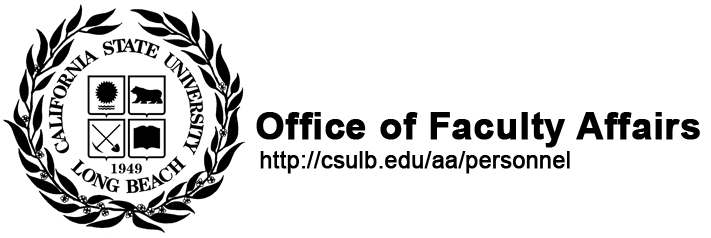 2018-2019 Sabbatical/Difference-In-Pay LeaveSummary Recommendation SheetSabbatical/Difference-In-Pay Leave ApplicantsSabbatical/Difference-In-Pay Leave ApplicantsSabbatical/Difference-In-Pay Leave ApplicantsSabbatical/Difference-In-Pay Leave ApplicantsLast NameFirst NameDeptBrief Title of ProjectFaculty Request TERMCommitteeRecommendGrant/DenyDean/DirectorRecommendGrant/DenyPresident’s DesigneeGrant/Deny12345678